Summary of Chromatography Lab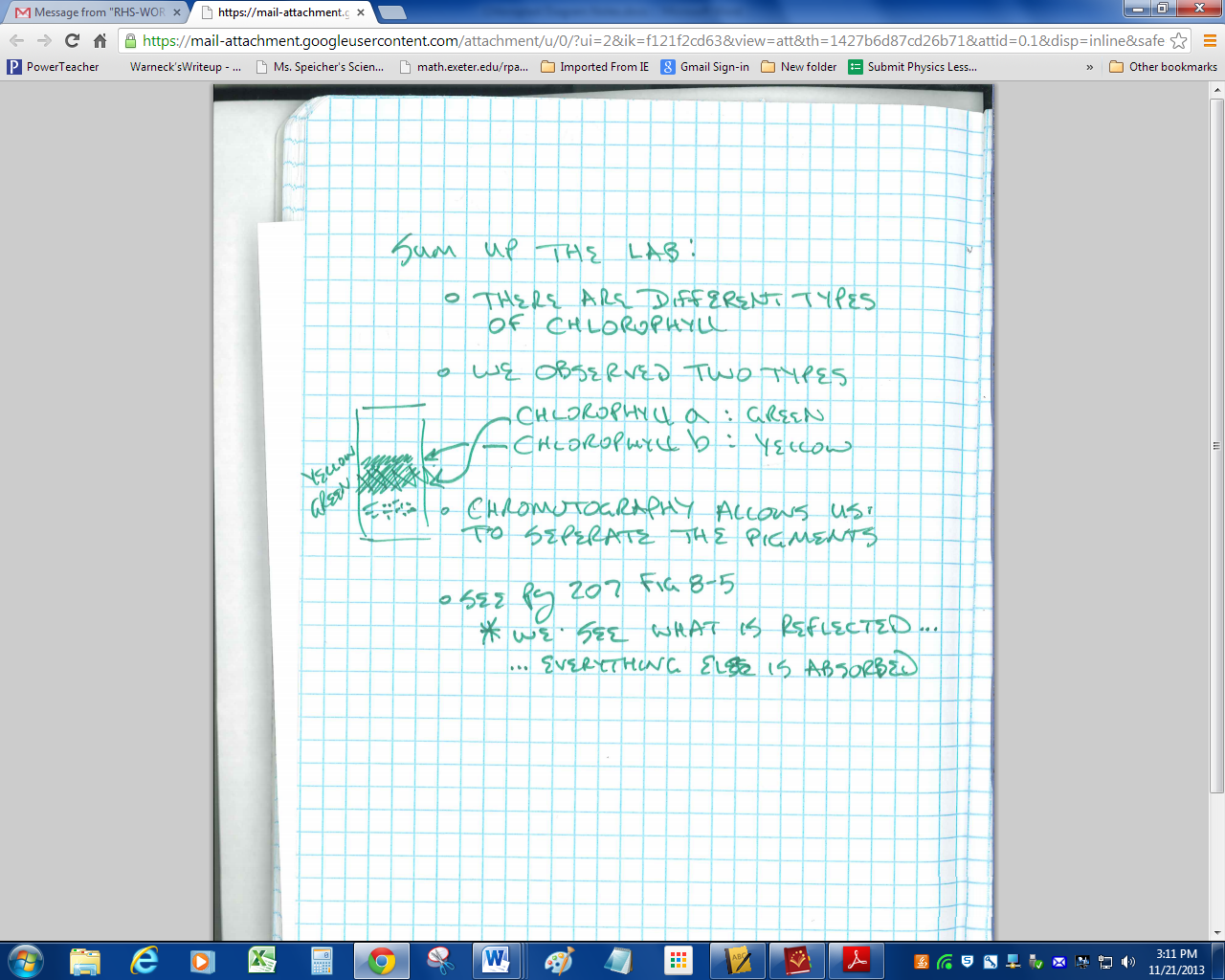 